 RINNOVO DELLA QUOTA ASSOCIATIVA ANNUALEAll’Associazione Finanzieri Cittadini e Solidarietà – Ficiesse, via Palestro n. 78, 00185 RomaIo sottoscritto, ……………………………………………….…., socio di codesta Associazione, iscritto alla Sezione territoriale di …………………………...………….RINNOVO LA QUOTA ASSOCIATIVA PER L’ANNO SOLARE ……………….A tal fine,  verso 15 euro in contanti al Segretario della Sezione Territoriale ove sono iscritto; 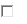 ho versato 15 euro sul conto dell’Associazione IBAN: IT77B0335901600100000125049
VI COMUNICO ALTRESÌ CHE sono o sono stato dipendente della seguente Pubblica Amministrazione o Ente Pubblico:…………………………………………………………………………………………………………non ho mai fatto parte della Pubblica Amministrazione o di Enti pubblicipotete contattarmi alla email  ……………………………………………………………..…………….il mio recapito non è cambiatoil mio nuovo recapito è: ………………………………………………………………………….      ….…………………………………………………………………………………….…………..intendo fruire di tutti i servizi e le convenzioni stipulate dall’associazione con soggetti con parti        terze in favore dei soci;poiché sono un militare in servizio presso il Corpo della Guardia di Finanza, a titolo puramente    indicativo e senza alcun tipo di vincolo, comunico la mia intenzione ad essere contattato per l’eventuale iscrizione al futuro Sindacato Italiano Lavoratori Finanzieri (SILF), quando lo stesso riceverà l’assenso alla costituzione da parte delle autorità       competenti.   ………………..….								…………………………	  (data)										     (firma)INFORMATIVA E CONSENSO AI FINI DELLA NORMATIVA PRIVACY (D.LGS. 196/2003)Ai sensi dell’art 23 del Dlgs 196/2003 autorizzo il trattamento dei miei dati personali per le sole finalità dell'Associazione, nonché a terze parti con le quali l’associazione ha stipulato convenzioni in favore dei soci o società deputate all’archiviazione/gestione informatizzata del libro soci. I miei dati, pertanto, non potranno essere forniti, senza il mio consenso, a soggetti estranei all'Associazione per finalità diverse da quelle associative. Sono informato che il titolare dei dati è l'Associazione Finanzieri Cittadini e Solidarietà, nella persona del Segretario Generale, che è responsabile del trattamento il Segretario nazionale incaricato della tenuta del Registro dei soci e che è incaricato del trattamento il Responsabile della eventuale Sezione territoriale di iscrizione. Sono informato, altresì, che sono titolare dei diritti indicati dall'art. 7 del Codice in materia di protezione dei dati personali e che quindi posso chiedere aggiornamenti, rettificazioni, integrazioni e cancellazione dei dati che mi riguardano.   ………………..….								…………………………	  (data)										    (firma) 